                   Plán činnosti – únor 2023                         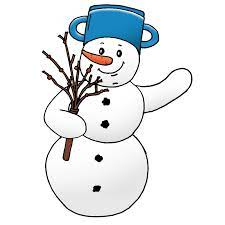 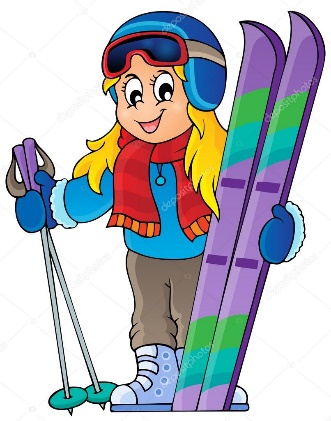 DatumČasMístoObsahPartnerCenaZodp.1. 2.PrůběžněVe třídách5. IB Podtéma: „Masopust“Pg. pracovnice3. 2.Pololetní prázdniny v ZŠ14. - 17. 2.1.skup.   8,30 – 11,302.skup. 13,30 – 16,30MiroslavLyžařský výcvikYeski sport s.r.o.2400,-J. Matlochová17. 2.Inkasní platby – BřezenL. Pecinová21. 2.PrůběžněVe třídáchMasopustní průvodPg. pracovnice22. 2.9,00 – 10,00V MŠKarneval v MŠPg. pracovnice21. 2. 12,00 – 16,30MŠDPlatby v hotovosti – BřezenRodičeL. Pecinová22. 2.12,00 – 16,30MŠTPlatby v hotovosti – BřezenRodičeL. Pecinová27.2.–3.3.Jarní prázdniny v ZŠ8. 3.9,00MŠPreventivní vyšetření zrakuPrima Vizus 200,- J. Matlochová